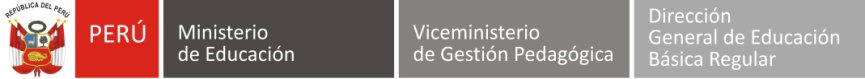 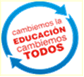 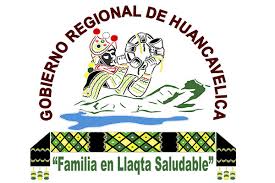 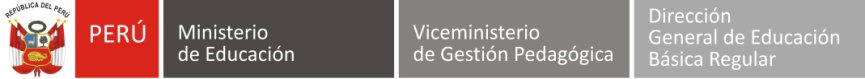 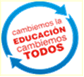 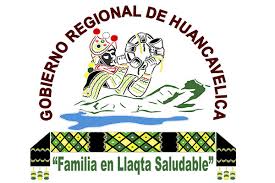  “AÑO DE LA DIVERSIFICACIÓN PRODUCTIVA Y DEL FORTALECIMIENTO DE LA EDUCACIÓN”GOBIERNO REGIONAL DE HUANCAVELICAGERENCIA SUB REGIONAL DE ACOBAMBAUNIDAD DE GESTION EDUCATIVA LOCAL ACOBAMBACONTRATACIÓN ADMINISTRATIVA DE SERVICIOS Nº 016-2015/CEE-CASTÉRMINOS DE REFERENCIADOCENTE FORTALEZA DE SOPORTE PEDAGÓGICOCONTRATACION ADMINISTRATIVA DE SERVICIOS PROFESIONALES DE DOCENTE FORTALEZA DE SOPORTE PEDAGÓGICO PARA LA IMPLEMENTACIÓN DE LAS ACCIONES DE SOPORTE PEDAGÓGICO EN LAS INSTITUCIONES EDUCATIVAS PUBLICAS  POLIDOCENTES COMPLETAS DE EDUCACIÓN PRIMARIA EN AREAS URBANASACOBAMBA, SETIEMBRE  DE 2015CONVOCATORIA PARA LA CONTRATACIÓN ADMINISTRATIVA DE SERVICIOS DE UN(A) DOCENTE FORTALEZA DE SOPORTE PARA LA IMPLEMENTACIÓN DE LAS ACCIONES DE SOPORTE PEDAGÓGICO  EN LAS INSTITUCIONES EDUCATIVAS PÚBLICAS POLIDOCENTES COMPLETAS  DE EDUCACIÓN PRIMARIA PARA LAS UNIDADES DE GESTIÓN EDUCATIVA LOCAL DE LA DREHCAPITULO IGENERALIDADES1.1 ENTIDAD CONVOCANTE	Nombre	: GERENCIA SUB REGIONAL ACOBAMBA.	RUC N°	: 20486988836	 DOMICILIO LEGALPlaza principal Pueblo viejo Acobamba.FINALIDAD DE LA CONVOCATORIAFacilitar el proceso de selección y contratación de los Docentes Fortalezas de soporte pedagógico, bajo el régimen especial de contratación administrativa  de servicios (CAS), en el marco de la implementación de las acciones de soporte pedagógico en las instituciones educativas públicas polidocentes completas de educación primaria en áreas urbanas.OBJETIVOS2.1.  Establecer los procedimientos y  criterios técnicos a ser aplicados en el proceso de selección y contratación de los Docentes Fortaleza de Soporte Pedagógico, bajo el régimen especial  de contratación administrativa de servicios (CAS), que permitan contar  con personal idóneo para el desarrollo de las acciones de Soporte Pedagógico.2.2.   Garantizar que el proceso de selección y contratación de los Docente Fortaleza de Soporte Pedagógico  se desarrolle de manera  transparente  y en igualdad de oportunidades.2.3. Contratar los servicios de un(a) Docente Fortaleza de Soporte para la implementación de las acciones de Soporte Pedagógico  en las instituciones educativas públicas polidocentes completas  de educación primaria para las Unidades de Gestión Educativa Local.DEPENDENCIA, UNIDAD ORGÁNICA Y/O ÁREA SOLICITANTEUnidad de gestión Educativa Local Acobamba.DEPENDENCIA ENCARGADA DE CONDUCIR EL PROCESO DE CONTRATACIÓNUnidad de Gestión Educativa Local Acobamba.FUENTE DE FINANCIAMIENTOFte. Fto.: 1 Recursos OrdinariosBASE LEGALConstitución Política del Perú.Ley N° 28044, Ley General de Educación y sus modificatorias.Ley N° 29849,  Ley que establece la eliminación progresiva del Régimen Especial del Decreto Legislativo N° 1057 y otorga derechos laborales.Decreto Legislativo N° 1057, que regula el Régimen Especial de Contratación Administrativa de Servicios (CAS), y su modificatoria.Decreto Supremo N° 075-2008-PCM, que aprueba el Reglamento del Decreto Legislativo N° 1057, y su modificatoria.Decreto Supremo N° 011-2012-ED, que aprueba el Reglamento de la Ley N° 28044.Resolución Ministerial N° 520-2013-ED, que aprueba la Directiva N° 023-2013- MINEDU/SG-OAJ denominada “Elaboración, aprobación y tramitación de Dispositivos Normativos y Actos Resolutivos en el Ministerio de Educación”.Ley Nº 30281, Ley de presupuesto para el Año Fiscal 2015.Decreto Supremo N°021 -2015-EF Autorizan Transferencia de Partidas en el Presupuesto del Sector Público para el Año Fiscal 2015 a favor de determinados Gobiernos Regionales, para financiar el costo de las acciones relacionadas a brindar soporte pedagógico en las instituciones polidocentes completas.Resolución de Secretaría General 007- 2015-MINEDU, “Lineamientos para implementar las acciones de Soporte Pedagógico en Instituciones Educativas Públicas Polidocentes Completas de Educación Primaria en áreas urbanas” y la  norma técnica denominada “Normas para la Selección y Contratación de Docentes Fortaleza y Acompañantes de Soporte Pedagógico en las Instituciones Públicas Polidocentes Completas de Educación Primaria en Áreas Urbanas.PLAZAS O METAS PARA COBERTURA POR CONTRATO CASPERFIL Y REQUISITOS:CONDICIONES ESENCIALES DEL CONTRATOCAPÍTULO II CRONOGRAMA DE LA ETAPA DE SELECCIÓN:DE LA PRESENTACIÓN DEL CURRICULUM VITAE. PRESENTACIÓN DEL SOBRE La presentación se efectuará en un sobre cerrado y estarán dirigidas a la Comisión Especial de Evaluación CAS, conforme al siguiente detalle:2.2. CONTENIDOS DE LOS SOBRESEn los sobres se presentarán: La documentación de presentación obligatoria (anexos) y los documentos que sustente la Hoja de Vida en copias legibles y fedateadas, (debidamente foliados de inicio a fin e indicando el número total  de folios). Aquellas propuestas que no cumplan con lo antes señalado se tendrán como no presentada. Asimismo los documentos  no legibles no serán considerados para la evaluación. El postulante será responsable de la exactitud y veracidad de los documentos presentados. Los formatos  son únicos y deben estar ordenado en el mismo orden que se especifica. Los documentos que se presentarán serán fedateados por la UGEL. Del mismo modo, una vez culminado el presente proceso los documentos quedarán en archivo del proceso, por lo que no procederán las solicitudes de devolución.  Documentación de presentación obligatoria: 3.3.1 Copias fedatadas de los documentos que sustenten lo informado  en la hoja de vida.3.3.2  Declaraciones juradas según los anexos.                      3.3.3 Copia legible y vigente de Documento Nacional de Identidad.NOTA: La evaluación curricular  de los postulantes se basará estrictamente sobre la información registrada en el formato de hoja de vida, la cual deberá estar sustentada con la presentación, en copia fedateada, de los documentos que la acrediten (diplomas, certificados, constancias, contratos, etc.).Todo documento que no haya sido informado en el presente formato, no será tomado en cuenta en la evaluación.  EVALUACIÓN DE PROPUESTAS 	La evaluación de la propuesta se realizará en dos (02) etapas:Los factores de evaluación dentro del proceso de selección tendrán un máximo y un mínimo de puntos, distribuyéndose de esta manera:  Evaluación de Expediente (Currículum Vitae):Se verificará que el currículum vitae cumpla con los requisitos mínimos especificados en el acápite 2. Las propuestas que no cumplan dichos requisitos no serán admitidas, quedando descalificada. De ser clasificado, pasará a la siguiente etapa.	Acreditará máximo 50 puntos. Entrevista de Dominio de las capacidades al cargo que postula:En su segunda fase la Comisión verificará el conocimiento del dominio de las capacidades al cargo al que postula y asignará el puntaje correspondiente.Acreditará un máximo de 50 puntos.(*) La Comisión es responsable de seleccionar un (01) postulante por plaza, respetando la calificación obtenida en la evaluación de expediente y la entrevista personal (Consolidado Final).RESULTADOS DE LA EVALUACIÓN La relación de postulantes que resulten ganadores se publicarán en un lugar visible de acceso público de la sede central de la  UGEL.De conformidad con la normativa del Decreto Legislativo N° 1057 y su Reglamento, no existe la posibilidad de cuestionar los resultados de la evaluación.ACTO PÚBLICO DE ADJUDICACION El acto público de adjudicación se realizará llamando al seleccionado que haya alcanzado el mayor puntaje en orden de méritos el cual procederá a elegir una de las plazas ofertadas en el presente concurso entregándosele un acta de adjudicación el mismo que deberá ser presentado al momento de la suscripción del respectivo contrato. Una vez que el primero haya elegido una vacante se procederá a llamar al segundo el cual elegirá una plaza conforme al procedimiento antes señalado; posteriormente se seguirá con el mismo procedimiento para los demás seleccionados en estricto orden de méritos y prelación, en ese sentido, la elección de las vacantes serán adjudicados de forma personal por los seleccionados no aceptándose la participación de representantes. Del mismo modo, se procederá a llamar a los seleccionados hasta en tres oportunidades, de no existir respuesta alguna por parte del seleccionado se le tomará por desistido del presente concurso, llamándose al siguiente en orden de méritos. En caso de existir empate en los puntajes finales, se tendrá en cuenta la experiencia laboral;  y,  si persistiera el empate  se tomará en cuenta el Título Pedagógico y/o Licenciatura. DE LA SUSCRIPCION DEL CONTRATO La Comisión de Evaluación y Selección después de haber adjudicado hará el informe a la Unidad Ejecutora y/o Gerencia Subregional de su sede para suscribir el respectivo Contrato Administrativo de Servicios, y si vencido dicho plazo sin que el seleccionado lo suscriba, se procederá a notificar al que ocupo en estricto orden de Mé	rito  para que en el plazo señalado anteriormente se proceda a la suscripción del contrato. De la misma manera, en caso no se suscribiera con el segundo se procederá a notificar el tercero contando éste con idéntico plazo para la suscripción del respectivo contrato.A la firma del contrato del postor adjudicado, será requisito indispensable la presentación de la documentación de su currículo vitae en original para la contrastación respectiva.DESIERTO O DE LA CANCELACION DEL PROCESO.CRITERIO Y FACTORES DE EVALUACION RESULTADOS DE LA EVALUACIÓN La relación de postulantes que resulten ganadores se publicarán en un lugar visible de acceso público de la sede central de la  UGEL.De conformidad con la normativa del Decreto Legislativo N° 1057 y su Reglamento, no existe la posibilidad de cuestionar los resultados de la evaluación.ACTO PÚBLICO DE ADJUDICACIÓN El acto público de adjudicación se realizará llamando al seleccionado que haya alcanzado el mayor puntaje en orden de méritos el cual procederá a elegir una de las plazas ofertadas en el presente concurso entregándosele un acta de adjudicación el mismo que deberá ser presentado al momento de la suscripción del respectivo contrato. Una vez que el primero haya elegido una vacante se procederá a llamar al segundo el cual elegirá una plaza conforme al procedimiento antes señalado; posteriormente se seguirá con el mismo procedimiento para los demás seleccionados en estricto orden de méritos y prelación, en ese sentido, la elección de las vacantes serán adjudicados de forma personal por los seleccionados no aceptándose la participación de representantes. Del mismo modo, se procederá a llamar a los seleccionados hasta en tres oportunidades, de no existir respuesta alguna por parte del seleccionado se le tomará por desistido del presente concurso, llamándose al siguiente en orden de méritos. En caso de existir empate en los puntajes finales, se tendrá en cuenta la experiencia laboral;  y,  si persistiera el empate  se tomará en cuenta el Título Pedagógico y/o Licenciatura.DE LA SUSCRIPCION DEL CONTRATO La Comisión de Evaluación y Selección después de haber adjudicado hará el informe a la Unidad Ejecutora y/o Gerencia Subregional de su sede para suscribir el respectivo Contrato Administrativo de Servicios, y si vencido dicho plazo sin que el seleccionado lo suscriba, se procederá a notificar al que ocupo en estricto orden de merito  para que en el plazo señalado anteriormente se proceda a la suscripción del contrato. De la misma manera, en caso no se suscribiera con el segundo se procederá a notificar el tercero contando éste con idéntico plazo para la suscripción del respectivo contrato.A la firma del contrato del postor adjudicado, será requisito indispensable la presentación de la documentación de su currículo vitae en original para la contrastación respectiva.DESIERTO O DE LA CANCELACION DEL PROCESO.NOTA: EL POSTULANTE GANADOR QUE RENUNCIE A SU PLAZA, LA CUAL ESTARÁ REGISTRADA EN LA BASE DE DATOS, QUEDARÁ IMPEDIDO DE VOLVER A POSTULAR A CONVOCATORIAS POSTERIORES.CONDICIONES ESENCIALES DEL CONTRATODE LA ETAPA DE EVALUACIÓNLos factores de evaluación dentro del proceso de selección tendrán un máximo y un mínimo de puntos, distribuyéndose de esta manera: El puntaje aprobatorio será de 70 puntos mínimo. DOCUMENTACIÓN A PRESENTARDe la presentación de la hoja de vidaLa información consignada en la hoja de vida  tiene carácter de declaración jurada, por lo que el postulante será responsable de la información consignada  en dicho documento y se somete al proceso de fiscalización posterior que lleve a cabo la entidad, por lo cual la misma deberá  debidamente suscrita.Documentación adicional:Copia fedateada de los de los documentos que sustenten lo informado  en la hoja de vida. AFECTACIÓN PRESUPUESTAL. CONFORMIDAD DEL SERVICIOEl control de la ejecución y cumplimiento de los términos contractuales y conformidad del servicio estará a cargo de la Unidad de Gestión Educativa Local Acobamba.ANEXO N° 01CARTA DE DECLARACIÓN JURADA DE CUMPLIMIENTO DE PRESTACIONESSeñoresCOMISIÓN DE SELECCIÓN Y EVALUACIÓN CONTRATACION  ADMINISTRATIVA DE SERVICIOS  Nº ………..-2015/CEE-CASPresente.-De mi consideración:El que suscribe ………………………………………………………………………………………., identificado con DNI Nº ........................................,  con RUC Nº …………………………………….………, domiciliado en ………………………………………………………………..........................................., que se presenta como postulante de la Contratación Administrativa de Servicios Nº ………..-2015/CEE-CAS, declaro bajo juramento: Que cumpliré con las prestaciones a mi cargo relacionadas al objeto de la contratación.Que las labores serán realizadas a tiempo completo / exclusivo Que cuento con disponibilidad inmediata Acobamba,…………………..………………….ANEXO N° 02CARTA DE DECLARACIÓN JURADA DE NO ESTAR INHABILITADOSeñoresCOMISIÓN DE SELECCIÓN Y EVALUACIÓN CONTRATACION  ADMINISTRATIVA DE SERVICIOS  Nº ………..-2015/CEE-CASPresente.-De mi consideración:El que suscribe …………………………………………………………………………………………., identificado con DNI Nº ........................................,  con RUC Nº ………………………………………..………, domiciliado en .........................................................................................................., que se presenta como postulante de la Contratación Administrativa de Servicios Nº ………..-2015/CEE-CAS, declaro bajo juramento: Que no me encuentro inhabilitado administrativa o judicialmente para contratar con el Estado.Que no me encuentro impedido para ser postulante o contratistaAcobamba,…………………..…………..ANEXO N° 03LEY Nº 26771 - DECLARACIÓN JURADA DE PARENTESCOSeñores:COMISIÓN DE SELECCIÓN Y EVALUACIÓN  CONTRATACION  ADMINISTRATIVA DE SERVICIOS  Nº ………..-2015/CEE-CASPresente.-De mi consideración:Declaro bajo juramento que no me une parentesco alguno hasta el cuarto grado de consanguinidad, segundo de afinidad o por razón de matrimonio o uniones de hecho, con persona que a la fecha viene prestando servicios a la dirección Regional de Educación de Huancavelica y la Comisión de Selección y Evaluación de la DREH, bajo cualquier vinculación laboral o contractual que tengan la facultad de nombramiento y contratación de personal en el Sector Público o que tenga injerencia directa o indirecta en el proceso de selección.Ratifico la veracidad de lo declarado, sometiéndome de no ser así a las correspondientes acciones administrativas y de ley.Acobamba,…………………..…………..……EN CASO DE TENER PARIENTESDeclaro bajo juramento que en la Unidad de Gestión Local presta servicios la(s) persona(s) cuyo(s) apellido(s) indico, a quien o quienes me une la relación o vinculo de afinidad (A) o consanguinidad (C), vinculo matrimonial (M) y unión de hecho (UH), señalados a continuación:Acobamba,…………………..………ANEXO N° 04DECLARACIÓN JURADA DE NO TENER VINCULO SeñoresCOMISIÓN DE SELECCIÓN Y EVALUACIÓN  CONTRATACION  ADMINISTRATIVA DE SERVICIOS  Nº ………..-2015/CEE-CASPresente.-De mi consideración:El que suscribe ……………………………………………………………………………….., identificado con DNI Nº …............................,  con RUC Nº …………………………….………..…..…………, domiciliado en ..................................................................................................................................., que se presenta como postulante de la Contratación Administrativa de Servicios Nº ………..-2015/CEE-CAS, declaro bajo juramento: Que no tengo vínculo laboral o contractual con la Entidad a la cual me presento.En caso de incurrir en fraude o falsedad de la presente Declaración Jurada me someto a las sanciones de Ley que corresponda.Acobamba,…………………..…………ANEXO N° 05DECLARACION JURADA DE NO ESTAR REGISTRADO EN EL REDAMMediante el presente, el que suscribe …………………………………….. …………….., identificado con DNI Nº ................,  con RUC Nº …………… y domiciliado en .........................................., declaro bajo juramento no estar registrado como deudor alimentario moroso.Esta declaración la realizo a fin de dar cumplimiento a lo establecido en el artículo 8 de la Ley N° 28970 – Ley que crea el Registro de Deudores Alimentarios Morosos – REDAM.Asimismo, declaro conocer los alcances y sanciones administrativas y penales, previstas en la normatividad legal vigente, por la falsedad de la información proporcionada a terceros.Acobamba,….. De………….. Del 2015...........................................................    Firma y nombre del postulanteANEXO N° 06CARTA DE DECLARACIÓN JURADA DE VERACIDAD DE LA DOCUMENTACION PRESENTADASeñoresCOMISIÓN DE  EVALUACIÓN Y SELECCIÓNCONTRATACION  ADMINISTRATIVA DE SERVICIOS  Nº ………..-2015/CEE-CASPresente.-De mi consideración:El que suscribe …………………………………………………………………………………………., identificado con DNI Nº ........................................,  con RUC Nº ………………………………………..………, domiciliado en .........................................................................................................., que se presenta como postulante de la Contratación Administrativa de Servicios Nº ………..-2015/CEE-CAS, declaro bajo juramento: Que todo el currículo vitae presentado a la convocatoria es copia fiel de la documentación original.En caso de comprobarse falsedad alguna a los datos consignados me someto a las sanciones contempladas en el Art. 427° del Código Penal, tipificado como delito contra la fe pública en general.Acobamba,…………………..…………..HOJA DE VIDADATOS PERSONALES.-__________________________________________________________________________(*)	Nombres	Apellido Paterno			Apellido Materno	LUGAR Y FECHA DE NACIMIENTO:________________________________________	Lugar		día	mes	añoESTADO CIVIL:				___________________________________________NACIONALIDAD:				___________________________________________DOCUMENTO DE IDENTIDAD(*):	_________________________________________________DIRECCIÓN(*):	______________________________________________________________	Avenida/Calle/Jr.			No.			Dpto.URBANIZACIÓN: 			___________________________________________DISTRITO:				___________________________________________PROVINCIA:				___________________________________________DEPARTAMENTO:			___________________________________________TELEFONO:				___________________________________________CELULAR:				___________________________________________CORREO ELECTRONICO:		___________________________________________COLEGIO PROFESIONAL:		___________________________________________REGISTRO N°:				___________________________________________PERSONA CON DISCAPACIDAD(*):		SÍ (   )		NO (   )En  caso que la opción marcada sea SÍ, se deberá adjuntar copia simple del documento sustentatorio, emitido por el Consejo Nacional de Integración de la Persona con Discapacidad – CONADIS. LICENCIADO DE LAS FF.AA. (*):		SÍ (   )		NO (   )En  caso que la opción marcada sea SÍ, se deberá adjuntar copia simple del documento que acredite dicha condición. II.	FORMACIÓN ACADEMICALa información a proporcionar en el siguiente cuadro deberá ser precisa, debiéndose adjuntar los documentos que sustenten lo  informado (copia simple).(Agregue más filas si fuera necesario)Estudios complementarios: cursos de especialización,diplomados, seminarios, talleres, etc. (Agregue más filas si fuera necesario)Exposiciones y/o Ponencias (Agregue más filas si fuera necesario)Publicaciones (Agregue más filas si fuera necesario)EXPERIENCIA DE TRABAJOEn la presente sección el postulante deberá detallar en cada uno de los cuadros siguientes, SÓLO LAS FUNCIONES/TAREAS CUMPLIDAS EN CADA UNA DE LAS ÁREAS QUE SERÁN CALIFICADAS, DE ACUERDO AL SERVICIO REQUERIDO. En el caso de haber ocupado varios cargos en una entidad, mencionar cuáles y completar los datos respectivos.La información a ser proporcionada en los cuadros deberá ser respaldada con las respectivas certificaciones.Experiencia GeneralExperiencia general acumulada que se califica ________años _________meses(Agregue más filas si fuera necesario)Experiencia específica (en el servicio requerido)Experiencia profesional acumulada en el área que se califica ________años _______mesesDetallar en el cuadro siguiente, los trabajos que califican la experiencia específica, de acuerdo al requerimiento.(Agregue más filas si fuera necesario)REFERENCIAS PROFESIONALES.-En la presente sección el candidato podrá detallar  las referencias profesionales correspondientes a las tres últimas instituciones donde estuvo prestando servicios.Declaro que la información proporcionada es veraz y, en caso necesario, autorizo su investigación.				Huella  Digital (*)________________________________________Firma del Postulante (*)Acobamba, _____________________N°	N°UGELDOCENTES FORTALEZA DE SOPORTE PEDAGÓGICON°	N°UGELDOCENTES FORTALEZA DE SOPORTE PEDAGÓGICO01I.E N° 36149 - Acobamba02TOTALTOTAL02REQUISITOSDETALLEExperiencia General Mínimo cuatro (04) años de experiencia de servicio en el sector educación en el nivel primario.Experiencia específicaExperiencia no menor de dos (02) años en el aula de 1°, 2° y/o 3° grado de primaria.CompetenciasPlanificar y coordinar con el director de la institución educativa y docente de aula la implementación de refuerzo escolar, y las actividades de capacitación relacionadas a las jornadas y encuentros familiares de aprendizaje.Organizar e implementar actividades referidas al refuerzo escolar con los estudiantes de 1°, 2° y 3° grado de primaria.Elaborar y adecuar sesiones de aprendizaje, fichas y otros materiales para el trabajo con los estudiantes atendidos a través del refuerzo escolar.Elaborar reportes de información cualitativa y cuantitativa sobre las actividades planificadas y ejecutadas.Seguimiento a los estudiantes que han participado de refuerzo escolar en el primer semestreOrganizar e implementar actividades de orientación y acompañamiento a los docentes de aula de 1°, 2° y 3° grado de primaria de la institución educativa a su cargo sobre la implementación de las jornadas con padres y madres de familia de su aula.Organizar e implementar actividades de orientación y acompañamiento a los docentes de 1°, 2° y 3° grado de primaria de la institución educativa a su cargo sobre la implementación de los encuentros familiares de aprendizaje con las familias de su aula.Formación Académica, grado académico y/o nivel de estudiosTítulo pedagógico o Licenciado en Educación Primaria.Contar con post grado, especialización o diplomados en temas relacionados a educación.Cursos y/o estudios de especializaciónCursos o especialización en temas pedagógicos del nivel primario, con una duración mínima de 120 horas, con una antigüedad no mayor de cinco (05) años.  Requisitos y/o conocimientos para el puesto (entrevista personal)Dominio de enfoques, procesos pedagógicos y didácticos para la enseñanza de las áreas de comunicación, matemática, personal social, ciencia y ambiente en educación primaria y sus particularidades del III ciclo.Conocimiento sobre procesos de adecuación y planificación curricular (programación, implementación, ejecución y evaluación de los aprendizajes).Criterio pedagógico para identificar los problemas y factores que inciden en  los resultados de aprendizaje.Criterio pedagógico para evaluar las  competencias y capacidades  de los niños y niñas de III y IV ciclo de Educación Primaria .Manejo de estrategias para atender las necesidades individuales y del grupo identificadas en los procesos con referencia Matemática y comunicación. Conocimiento sobre trabajo con padres y madres de familia.Capacidad de liderazgo, de trabajo en equipo y de manejo cooperativo de conflictos.Manejo de programas informáticos: Procesador de textos, hojas de cálculo,  entre otras.Trabajo cooperativo bajo el enfoque intercultural.CONDICIONESDETALLELugar de prestación del servicioInstitución Educativa N° 36149  Acobamba.Duración del contratoInicio: A partir de la suscripción del contrato.Duración del contratoTérmino: 31 de diciembre del 2015. (en caso se cumplan los compromisos de Gestión).Remuneración mensualS/. 2,000.00 (DOS MIL Y 00/100 NUEVOS SOLES) 
incluye los  montos y  afiliaciones de ley, así como toda deducción aplicable al trabajador.Otras condiciones esenciales de contratoJornada semanal de 24 horas.Forma de pago: Previa presentación de sus informes mensuales referidas al cumplimiento del acompañamiento y asesoría pedagógica de los docentes a su cargo, debidamente rellenadas las fichas aplicadas y firmadas por el director(a) de la Institución Educativa visitada. Con conformidad del Especialista, Área de Gestión Pedagógica y Director de la UGEL del ítem correspondiente. CONVOCATORIACONVOCATORIACONVOCATORIA1Publicación de la convocatoria en el portal web del GR y UGEL AcobambaLa  UGEL, realiza  la convocatoria de acuerdo al cuadro de número de vacantes priorizados y disponibilidad presupuestal.Los requisitos serán publicados en el portal institucional del Gobierno Regional y UGEL comunicación de mayor circulación local (internet, radio, TV, etc.).Del  02 AL 04  de setiembre 20152Presentación de currículo vitae: hoja de vida documentada, por mesa de partes de la UGEL Acobamba.A la presentación, el sobre deberá estar debidamente cerrado para su ingreso .04 Y 07 de Setiembre de 2015
Horario: de 8:00 a 13:00 Hrs. Y de 14:30 a 17:30 Hrs.EVALUACION CURRICULAREVALUACION CURRICULAREVALUACION CURRICULAR3Evaluación Curricular Se realizará de acuerdo a los Criterios y Factores de Evaluación.08 de setiembre 2015.4Publicación de resultados de la evaluación Curricular en lugar visible de acceso público de la UGEL.08 de  setiembre de 2015
Hora: 10:00 A.M. Hrs.ENTREVISTA ENTREVISTA ENTREVISTA 5Desarrollo de la Entrevista de Dominio de las competencias de acuerdo al cargo que postula.09 de setiembre 2015Hora: De 11:00 A.M.   6*Publicación de resultados Final en lugar visible de acceso público de la UGEL.La calificación final será producto de la sumatoria del puntaje de la EVALUACIÓN DE EXPEDIENTES y  ENTREVISTA PERSONAL. (Nota aprobatoria 70 puntos mínimo).09 de setiembre de  2015Hora: 18:00 Hrs.ADJUDICACION DE PLAZASADJUDICACION DE PLAZASADJUDICACION DE PLAZAS7*Adjudicación de Plazas, en el Local de la UGEL.Las plazas se asignan según orden de mérito, resultado de la evaluación final de postulantes. El postulante deberá presentarse a la Adjudicación con la Documentación Curricular (Currículo  Vitae) en Original para su verificación.Miércoles 09 de Setiembre de 2015Hora. 10.30 a.m. Hrs. 7.1.Declaratoria del proceso como desiertoDeclaratoria del proceso como desiertoEl proceso puede ser declarado desierto en alguno de los siguientes casos:El proceso puede ser declarado desierto en alguno de los siguientes casos:Cuando no se presentan postulantes al proceso de selección.EVALUACIONESPUNTAJEPUNTAJE OBTENIDOEVALUACIÓN CURRICULAR50FORMACIÓN PROFESIONAL15Título profesional de docente en la especialidad 6 puntos).Con estudios concluidos de maestría (2 puntos).Con  grado de magíster (5 puntos)11Diplomados o especializaciones en Comunicación, Matemática u otro de la especialidad del nivel primaria. Se otorga dos (2) puntos por cada diplomado o especialidad el máximo puntaje es de 4 puntos.04EXPERIENCIA GENERAL20En aula del nivel primaria (indispensable). Se otorga un (1) punto por año el máximo puntaje es 10 puntos. Mínimo 02  años.10En aula de 1°,  2° o 3° grado (Preferencia). Se otorga dos (2) puntos por año el máximo puntaje es 10 puntos.  Se sustentan con copias de Actas de Evaluación Final  (SIAGIE). Mínimo 01 año.10CAPACITACIÓN10Capacitación docente. Se otorga un (1) punto por cada 120 horas académicas máximo puntaje es 04 puntos. Certificados codificados y autorizados por el MED, DREH y UGELs. (Acumulativo), a partir del 2010.06Certificado o constancia de capacitación codificado, en el uso de las XO, expedido por el MED, DREH y UGELs; y/o certificado codificado en el uso y manejo de las TICs.04Puntaje Evaluación Curricular50Entrevista Personal50Dominio de enfoques, procesos pedagógicos y didácticos para la enseñanza de las áreas de comunicación, matemática, personal social, ciencia y ambiente en educación primaria y sus particularidades del III ciclo.15Manejo de enfoques e instrumentos de gestión escolar, participativa y de trabajo colaborativo con padres y madres de familia y con la comunidad, orientados a logros de aprendizaje de los estudiantes.05Conocimiento sobre procesos de adecuación y planificación curricular (programación, implementación, ejecución y evaluación de los aprendizajes).05Criterio pedagógico para identificar los problemas y factores que inciden en  los resultados de aprendizaje.05Manejo de programas informáticos: Procesador de textos, hojas de cálculo,  entre otras. 05Manejo de estrategias para atender las necesidades individuales y del grupo identificadas en los procesos con referencia Matemática y comunicación.15Puntaje Entrevista Personal50PUNTAJE TOTAL10011.1. Declaratoria del proceso como desiertoDeclaratoria del proceso como desiertoEl proceso puede ser declarado desierto en alguno de los siguientes casos:El proceso puede ser declarado desierto en alguno de los siguientes casos:a.Cuando no se presentan postulantes al proceso de selección.b.Cuando ninguno de los postulantes cumple con los requisitos mínimos.c.Cuando habiendo cumplido los requisitos mínimos, ninguno de los postulantes obtiene puntaje mínimo en las etapas de evaluación del proceso.11.2.Cancelación del proceso de selecciónCancelación del proceso de selecciónEl proceso puede ser cancelado en alguno de los siguientes casos, sin que sea responsabilidad de la entidad:El proceso puede ser cancelado en alguno de los siguientes casos, sin que sea responsabilidad de la entidad:a.Cuando se cancele  la necesidad del servicio de la entidad con posterioridad al inicio del proceso de selección.b.Por restricciones presupuestales.c.Otras debidamente justificadasEvaluacionesPesoPuntaje mínimoPuntaje máximoEvaluación de la hoja de vida50%Requisitos académicos.15%515Experiencia general.15%1015Experiencia específica 10%1010Capacitación10%510Puntaje total de la evaluación  de la hoja de vida. 50 3050Entrevista 50%Dominio de enfoques, procesos pedagógicos y didácticos para la enseñanza de las áreas de comunicación, matemática, personal social, ciencia y ambiente en educación primaria y sus particularidades del III ciclo.15%1215Manejo de enfoques e instrumentos de gestión escolar, participativa y de trabajo colaborativo con padres y madres de familia y con la comunidad, orientados a logros de aprendizaje de los estudiantes.2.5%22.5Conocimiento sobre procesos de adecuación y planificación curricular (programación, implementación, ejecución y evaluación de los aprendizajes).10%810Criterio pedagógico para identificar los problemas y factores que inciden en  los resultados de aprendizaje.5%45Manejo de programas informáticos: Procesador de textos, hojas de cálculo,  entre otras. 2.5%22.5Manejo de estrategias para atender las necesidades individuales y del grupo identificadas en los procesos con referencia Matemática y comunicación.15%1215Puntaje total de la entrevista 50 4050PUNTAJE TOTAL10070100PROGRAMA PRESUPUESTALLOGROS DE APRENDIZAJE DE ESTUDIANTES DE LA EDUCACION BASICA REGULARPRODUCTODOCENTES PREPARADOS IMPLEMENTAN EL CURRÍCULOACTIVIDADSOPORTE PEDAGÓGICO EN INSTITUCIONES EDUCATIVAS URBANAS POLIDOCENTES COMPLETASFUNCIONEDUCACIONDIVISION FUNCIONALEDUCACION BASICAGRUPO FUNCIONALEDUCACION PRIMARIAFINALIDADSOPORTE PEDAGÓGICO EN INSTITUCIONES EDUCATIVAS URBANAS POLIDOCENTES COMPLETASUNIDAD DE MEDIDAINSTITUCION EDUCATIVAGENÉRICA DE GASTO3. BIENES Y SERVICIOSBien y/o ServicioEspecífica de Gasto 2.3.2.8.1.1 CONTRATO ADMINISTRATIVO DE SERVICIOS2.3.2.8.1.2 CONTRIBUCIONES A ESSALUD DE C.A.SDocente fortaleza de Soporte Pedagógico2.3.2.8.1.1 CONTRATO ADMINISTRATIVO DE SERVICIOS2.3.2.8.1.2 CONTRIBUCIONES A ESSALUD DE C.A.S..........................................................Firma y nombre del postulante..........................................................Firma y nombre del postulante..........................................................Firma y nombre del postulanteRelaciónApellidos y nombresOficina donde presta servicios123.........................................................Firma y nombre del postulante..........................................................Firma y nombre del postulante..........................................................Firma y nombre del postulanteNivelCentro de EstudiosEspecialidadAño InicioAño FinFecha deExtensión delTítulo(Mes/Año)Ciudad/ PaísDOCTORADOMAESTRIAPOSTGRADOLICENCIATURABACHILLERTÍTULO TÉCNICOESTUDIOS BÁSICOS REGULARESNivel(cursos de especialización,diplomados, seminarios, talleres, etc.)Centro de EstudiosTema InicioFinDuración (Horas)Tipo de constanciaNombre de la Institución organizadora del eventoTema de la exposición o ponenciaCiudad/ PaísFecha del eventoTipo de participación(Expositor o ponente)Nombre de la editorial, revista o medio de difusiónTítulo de la publicaciónGrado de participación(Autor, Co-Autor, miembro de equipo, asistente, otros)Ciudad/ PaísFecha de la publicaciónTipo de publicación(Libros, artículos, etc.)Nombre de la Entidad o EmpresaCargoDescripción del trabajo realizadoDescripción del trabajo realizadoFecha de Inicio(Mes/ Año)Fecha de Culminación(Mes/ Año)Fecha de Culminación(Mes/ Año)Fecha de Culminación(Mes/ Año)Tiempoen elCargoNombre de la Entidad o EmpresaCargo DesempeñadoDescripción del trabajo realizadoFecha de inicio(mes/ año)Fecha de fin(mes/ año)Tiempoen elCargoNombre del ReferenteCargoNombre de la EntidadTeléfono de la Entidad